Pranoy Pranoy.327812@2freemail.com 	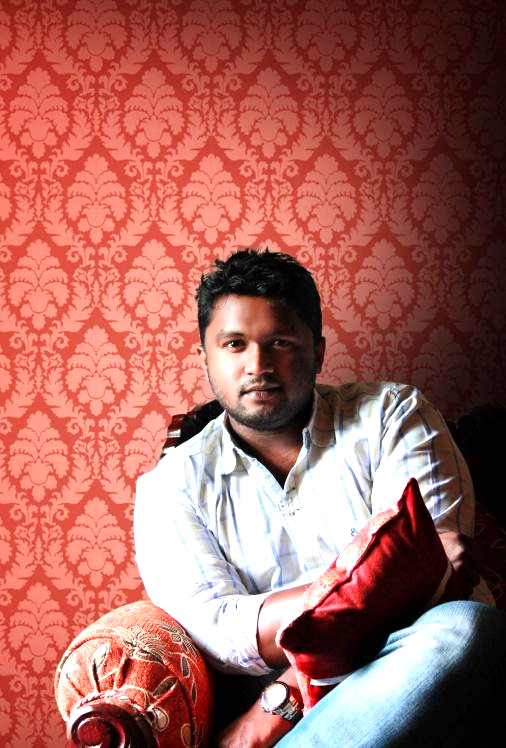 . ObjectiveSeeking an opportunity to utilize and enhance my skills while working with a team of talented individuals in a creative environment.Gender: Male.Nationality: Indian.Date of Birth: 11th Sept, 1991.Marital Status: Single.Educational QualificationCompleted BA in VFX and Animation, from Arena Animation, Thrissur, Kerala, India. (Mahatma Gandhi University)Completed HSC, from Robert Money Technical College, Mumbai, India. (Mumbai University)Completed SSC, from Vivek Vidyalaya, Mumbai, India. (Maharashtra State Board)ExperienceFirst Source, Bangalore, India. SKYTM  (Internet and DTH Service Provider in United Kingdom) (2011 - 2013)ISP Tech Support Agent (Voice Process) Fixing queries related to Internet. Guiding customer with troubleshooting. Step by step in layman terms approach. Sell pay per view packages at times.Future Group Private Limited.Bangalore Central Mall, Bangalore, India. (2013-2014)Customer Service DepartmentHandled customer service department for a Luxury Clothing Retail MallWorked round the clock to get customer satisfaction. Managed distribution of gifts, vouchers, and freebies. Explaining details about brands and offers with the customers and other queries. Burgeon Studios, Calicut, Kerala. (July 2014 – July 2015)ROTO ARTISTWorked on International/National Productions, Commercials and Serials.Moving Picture Company, Technicolor Pvt. India Ltd, Bangalore. (August 2015 – February 2016)ROTO ARTISTMiss Peregrine's Home for Peculiar Children. (2016)King Arthur and His Knights of the Round Table. (2016)Pirates of the Caribbean Dead men tell no tales. (2016)X-Men: Apocalypse. (2016)The Jungle Book. (2016)CLIENT COMMUNICATOR : Worked with top league clients from Warner Bros. Studios, Marvel Studio etc.Clients are mostly from London, Montreal, Vancouver.I and my team deals with clarifying the time allotted for a shot, scene and delivery time which need to be assigned to the artists to work on. AB Studios, Mumbai. (April 2016 -  June 2016)PRODUCTION COORDINATOR And ROTO ARTISTHollywood : Resident Evil -  Final Chapter (2017). International Commercial :  Volkswagen, Heineken, Sony Playstation™ VR, etc. International TV Series. Anibrain Digital Technologies Pvt. Ltd., Pune. (July 2016 - August 2016)INTERNAL SALES AND PRODUCTION CO-ORDINATOR TRAINER.Trained the production new joinees on assigning shots to the artist and time management.Negotiating with clients on delivery time.Discussing per frame charges with the clients and making things work out.Managing and negotiating tie up with outsource vendors and easing up the workflow.AchievementsWinner at Orbit Live 2015 (Broadcast Design and Promo)Known SoftwaresSilhouetteAdobe Photoshop Adobe Illustrator CorelDrawMicrosoft OfficeLanguages KnownEnglish, Hindi, Malayalam and MarathiHobbiesDoodling and PhotographyDeclarationI hereby declare that the information furnished above is true to my best knowledge.